Available Daily: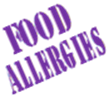 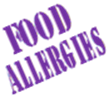 Fruits and Vegetables from the Farm Stand 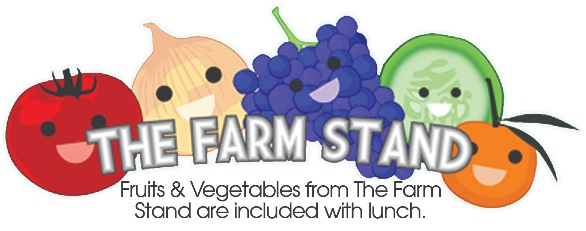 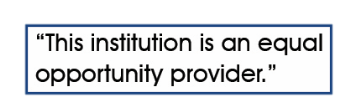 MONDAYTUESDAYWEDNESDAYTHURSDAYFRIDAY1Baked Ravioli w/ Marinara Sauce2All-White Meat Chicken Tenders w/ a Split Top Dinner Roll3Dante’s Pizza6Baked Chicken Nuggets w/ a Split Top Dinner Roll 7Baked Macaroni & Cheese 8Cheese Stuffed Sticks w/ Marinara Sauce9Baked Ziti w/ Marinara Sauce and a Dinner Roll10Dante’s Pizza13Pizza Crunchers w/ Marinara Sauce14Popcorn Chicken w/a Split Top Dinner Roll15Pasta w/ Marinara & a Split Top Dinner Roll16Nachos Grande w/ Beef, Cheese, Brown Rice & Scoops17Dante’s Pizza20Boneless Chicken Wings w/ a Split Top Dinner Roll21Cheese Lasagna Roll-Up w/ a Split Top Dinner Roll22Baked Macaroni & Cheese23EARLY DISMISSALNO LUNCH SERVED24SCHOOL CLOSED27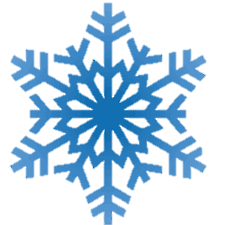 28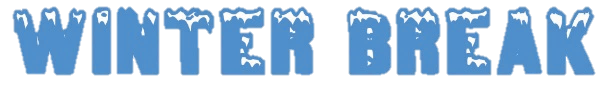 293031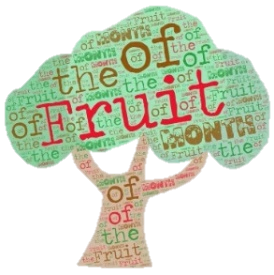 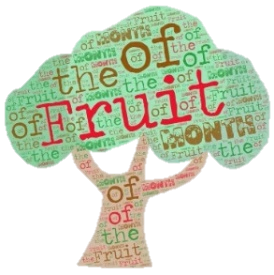 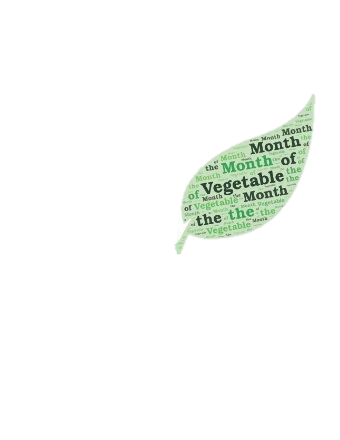 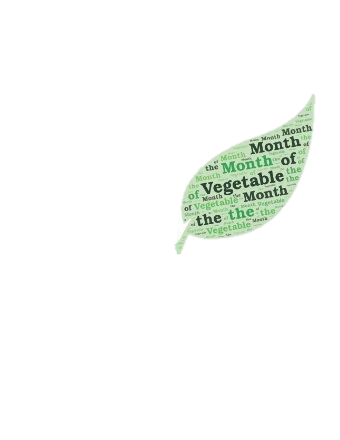 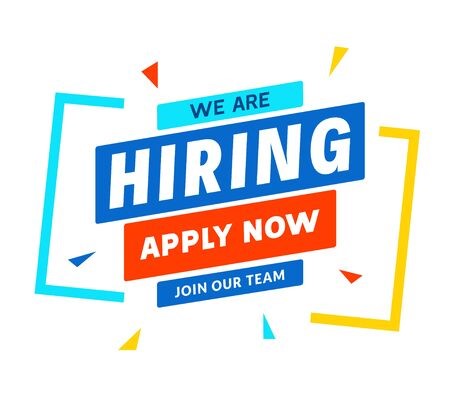 